Publicado en Sant Just Desvern el 28/07/2022 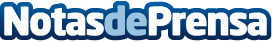 Schaeffler inaugura la nueva sede central de Automotive Aftermarket en FráncfortLa nueva ubicación refuerza la sede central global de la división Schaeffler Automotive Aftermarket - Las nuevas oficinas de aproximadamente 6.000 metros cuadrados,  ofrecen un moderno entorno laboral - Con el "Concepto New Work" (nuevo trabajo) de Schaeffler, se cumplen los requisitos actuales en términos de trabajo flexible y digital   
Datos de contacto:Núria Galimany934803677Nota de prensa publicada en: https://www.notasdeprensa.es/schaeffler-inaugura-la-nueva-sede-central-de Categorias: Internacional Recursos humanos Oficinas Otras Industrias Actualidad Empresarial http://www.notasdeprensa.es